معنى نقض العهد لغةً واصطلاحًا
معنى النقض: 
النقض ضد الإبرام، وهو إفساد ما أبرمت من عقد أو بناء، نقض الشَّيء نقضًا أفسده بعد إحكامه، يُقال: نقض البناء. هدمه، و: نقض الحبل أو الغزل. حلَّ طاقاته. والنقيض: المنقوض، وأصل هذه المادة يدلُّ على نكث شيء  . 
وقال الرَّاغب: (النَّقض: انتثار العقد من البناء والحبل والعقد، وهو ضدُّ الإبرام، ومن نقض الحبل والعقد استعير نقض العهد) .
معنى العهد لغةً: 
العهد: الوصية، والأمان، والموثق، والذمة، ومنه قيل للحربي يدخل بالأمان: ذو عهد ومعاهد، وقد عَهِدْتُ إليه، أي أوصيته، ومنه اشتُقَّ العَهْدُ الذي يكتب للوُلاةِ،  وأصل هذه المادة يدل على الاحتفاظ بالشَّيء  .
معنى العهد اصطلاحًا: 
قال الجرجانيُّ: (العهد: حفظ الشَّيء ومراعاته حالا بعد حال. هذا أصله ثمَّ استخدم في الموثق الذي يلزم مراعاته)  .
معاني العهد: 
ويأتي العهد على عدة معان، وهي  :
1- العهد: الموثق واليمين يحلف بها الرجل والجمع كالجمع، تقول: علي عهد الله وميثاقه، وقيل: ولي العهد، لأنه ولي الميثاق الذي يؤخذ على من بايع الخليفة.
2- والعهد: الوصية، يقال عهد إليَّ في كذا: أوصاني.
3- والعهد: التقدم للمرء في الشيء، ومنه العهد الذي يكتب للولاة، والجمع: عهود، وقد عهد إليه عهدًا.
4- والعهد: الوفاء والحفاظ ورعاية الحرمة.
5- والعهد: الأمان، قال شمر: العهد الأمان، وكذلك الذمة، تقول: أنا أعهدك من هذا الأمر، أي: أؤمنك منه، ومنه اشتقاق العهدة.
6- والعهد: الالتقاء، وعهد الشيء عهدًا عرفه، وعهدته بمكان كذا أي لقيته وعهدي به قريب.
7- والعهد: ما عهدته فثافنته، يقال: عهدي بفلان وهو شاب، أي: أدركته فرأيته كذلك.
8- والعهد: المنزل الذي لا يزال القوم إذا انتأوا عنه رجعوا إليه، ويقال له: المعهد - أيضًا- وكذلك المنزل المعهود به الشيء يقال له: العهد، قال ذو الرمة:
هل تعرف العهد المحيل رسمه  
9- والعهد: أول مطر، والولي الذي يليه من الأمطار، وفي الصحاح: العهد: المطر الذي يكون بعد المطر، وقد عهدت الأرض فهي معهودة أي: ممطورة.
10- والعهد: الزمان، كالعهدان بالكسر.
11- والعهد: التوحيد.
12- والعهد: الضمان.
معنى نقض العهد اصطلاحًا: 
هو عدم الوفاء بما أعلن الإنسان الالتزام به، أو قطعه على نفسه من عهد أو ميثاق، سواء فيما بينه وبين الله تعالى، أو فيما بينه وبين النَّاس  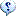 